    Gatehospitalet Oslo, Borggt. 2, 0650 Oslo    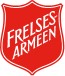                   Tlf. 22 08 36 70    	 Faks  23 24 00 10                    Maildresse: gatehospitalet.inntak@frelsesarmeen.no For GH: Søknad mottatt:                            Registrert:                              Scoring med dato: Inntak dato:                         Beskjed gitt: JA NEI             Til hvem: Søker om palliativ plass ja/nei:PASIENTINFORMASJON: Navn (kun initialer ved fax/e-post):Personnr (to siste i årstall ved fax/e-post): 	 Forespørsel fra følgende institusjon:  Kontaktperson + Tlf:  	 Pårørende + Tlf: 	 	 	  	 	             LAR ja/nei   	 	 	 (evt. Kontaktperson i LAR) 	 	 	 NAV-kontor:  	 Kontaktperson/Ruskonsulent + Tlf:  	 Ønsket dato/plan for innleggelse: 	 	 	 	 	     Gatehospitalet Oslo, Borggt. 2, 0650 Oslo                      Tlf. 22 08 36 70    	 Faks  23 24 00 10                   Maildresse: gatehospitalet.inntak@frelsesarmeen.no Somatiske problemstillinger: Kjent smitte (MRSA, ESBL,VRE ol.): Psykisk helse: Rusmidler: Voldsrisiko: Medikamenter: Hjelpemidler: Formålet med oppholdet: 